          ASSIGNMENT/ASSESSMENT ITEM COVER SHEET  Student Name:                                                       FIRST NAME                       	                       Family / last NAME     Student Number:                                                 Email:         Course Code	                                                           Course Title    (Example)  					 (Example)                                                      Campus of Study: 	                                                                                 (eg Callaghan, Ourimbah, Port Macquarie)    Assessment Item Title:                                                                                  Due Date/Time:    Tutorial Group (If applicable):                                                       Word Count (If applicable):    Lecturer/Tutor Name:      Extension Granted:            Yes              No                               Granted Until:                                                                            Please attach a copy of your extension approval     NB:   STUDENTS MAY EXPECT THAT THIS ASSIGNMENT WILL BE RETURNED WITHIN 3 WEEKS OF THE DUE DATE OF SUBMISSIONI declare that this assessment item is my own work unless otherwise acknowledged and is in accordance with the University’s Student Academic Integrity Policy (http://www.newcastle.edu.au/about-uon/governance-and-leadership/policy-library/document?RecordNumber=D09/1899P)  I certify that this assessment item has not been submitted previously for academic credit in this or any other course. I certify that I have not given a copy or have shown a copy of this assessment item to another student enrolled in the course.I acknowledge that the assessor of this assignment may, for the purpose of assessing this assignment:Reproduce this assessment item and provide a copy to another member of the Faculty; and/orCommunicate a copy of this assessment item to a plagiarism checking service (which may then retain a copy of the item on its database for the purpose of future plagiarism checking).Submit the assessment item to other forms of plagiarism checking.I certify that any electronic version of this assessment item that I have submitted or will submit is identical to this paper version.Turnitin ID:(if applicable)		Signature:	     _____________________________________________________________     Date: ___________________           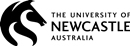 